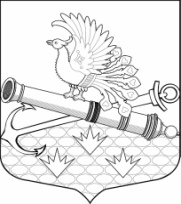 МУНИЦИПАЛЬНЫЙ СОВЕТ МУНИЦИПАЛЬНОГО ОБРАЗОВАНИЯМУНИЦИПАЛЬНЫЙ ОКРУГ ОБУХОВСКИЙШЕСТОЙ СОЗЫВ192012, Санкт-Петербург, 2-й Рабфаковский, д. 2, тел. (факс) 368-49-45E-mail: info@ moobuhovskiy.ru      http://мообуховский.рфРЕШЕНИЕ № 35-2023/6«16»  октября 2023 года                                                            Принято муниципальным советом                                                                                      О внесении изменений в решение МС МО МО Обуховский от 23.06.2021 № 19-2021/6 «Об утверждении Порядка размещения сведений о доходах, расходах, об имуществеи обязательствах имущественного характера лиц, замещающих муниципальные должности и должности муниципальной службы в муниципальном совете МО МО Обуховский, их супругов и несовершеннолетних детей в сети Интернет на официальном сайте органов  местного самоуправления МО МО Обуховский и предоставления этих сведений средствам массовой 
информации для опубликования»Руководствуясь ч. 4.2, ч. 4.3 статьи 12.1 Федерального закона от 25.12.2008 № 273-ФЗ «О противодействии коррупции», Указом Президента Российской Федерации от 08.07.2013 № 613 «Вопросы противодействия коррупции», подп. «г» п.1 ч.1 ст.2 , ч.1 ст.3, ч.4 ст.8 Федерального закона от 03.12.2012 № 230-ФЗ «О контроле за соответствием расходов лиц, замещающих государственные должности, и иных лиц их доходам» муниципальный совет Муниципального образования муниципальный округ ОбуховскийРЕШИЛ:1. Внести следующие изменения в решение МС МО МО Обуховский от 23.06.2021 
№ 19-2021/6 (далее - Решение):1.1. название Решения изложить в следующей редакции: «Об утверждении Порядка размещения сведений о доходах, расходах, об имуществе и обязательствах имущественного характера муниципальных служащих в муниципальном совете МО МО Обуховский, их супругов и несовершеннолетних детей в сети Интернет на официальном сайте органов местного самоуправления МО МО Обуховский и предоставления этих сведений общероссийским средствам массовой информации для опубликования»;1.2. пункт 1 Решения изложить в следующей редакции:«1. Утвердить прилагаемый «Порядок размещения сведений о доходах, расходах, об имуществе и обязательствах имущественного характера муниципальных служащих в муниципальном совете МО МО Обуховский, их супругов и несовершеннолетних детей в сети Интернет на официальном сайте органов местного самоуправления МО МО Обуховский и предоставления этих сведений общероссийским средствам массовой информации для опубликования»;1.3. Приложение к решению МС МО МО Обуховский от 23.06.2021 № 19 -2021/6 изложить в новой редакции согласно Приложению к настоящему решению.2. Опубликовать настоящее решение в официальном печатном издании МО МО Обуховский - газете «Обуховец» и разместить на официальном сайте МО МО Обуховский. 3. Контроль за исполнением настоящего решения возложить на главу  муниципального образования, исполняющего полномочия председателя муниципального совета.4. Настоящее решение вступает в силу с момента опубликования (обнародования).Глава муниципального образованиямуниципальный округ Обуховский, исполняющий полномочия председателямуниципального совета                                                                                               В.Ю. БакулинПриложениек решению МС МО МО Обуховский от 16.10. 2023  № 35 -2023/6ПОРЯДОК размещения сведений о доходах, расходах, об имуществеи обязательствах имущественного характера муниципальных служащих  в муниципальном совете МО МО Обуховский, их супругов и несовершеннолетних детей в сети Интернет на официальном  сайте органов местного самоуправления МО МО Обуховский и предоставления этих сведений общероссийским средствам массовой информации для опубликованияНастоящим порядком в муниципальном совете МО МО Обуховский (далее МС МО МО Обуховский) устанавливаются обязанности по размещению сведений о доходах, расходах, об имуществе и обязательствах имущественного характера муниципальных служащих, их супругов и несовершеннолетних детей  в сети Интернет на официальном сайте органов местного самоуправления МО МО Обуховский и предоставлению этих сведений по запросам общероссийских средств массовой информации для опубликования.На официальном сайте размещаются и общероссийским средствам массовой информации предоставляются для опубликования следующие сведения о доходах, расходах, об имуществе и обязательствах имущественного характера муниципальных служащих МС МО МО Обуховский, их супругов и несовершеннолетних детей:а) перечень объектов недвижимого имущества, принадлежащих муниципальному служащему, его супруге (супругу) и несовершеннолетним детям на праве собственности или находящихся в их пользовании, с указанием вида, площади и страны расположения каждого из таких объектов; б) перечень транспортных средств с указанием вида и марки, принадлежащих на праве собственности муниципальному служащему, его супруге (супругу), несовершеннолетним детям;в) декларированный годовой доход муниципального служащего, его супруги (супруга) и несовершеннолетних детей;г) сведения об источниках получения средств, за счет которых совершены сделки (совершена сделка) по приобретению земельного участка, другого объекта недвижимого имущества, транспортного средства, ценных бумаг (долей участия, паев в уставных (складочных) капиталах организаций), цифровых финансовых активов, цифровой валюты, если общая сумма таких сделок (сумма такой сделки) превышает общий доход муниципального служащего и его супруги (супруга) за три последних года, предшествующих отчетному периоду.3. В размещаемых на официальном сайте органов местного самоуправления МО МО Обуховский и предоставляемых общероссийским средствам массовой информации для опубликования сведениях о доходах, расходах, об имуществе и обязательствах имущественного характера запрещается указывать: а) иные сведения (кроме указанных в пункте 2 настоящего Порядка) о доходах муниципального служащего МС МО МО Обуховский, его супруги (супруга) и несовершеннолетних детей, об имуществе, принадлежащем на праве собственности названным лицам, и об их обязательствах имущественного характера;б) персональные данные супруги (супруга), детей и иных членов семьи муниципального служащего МС МО МО Обуховский;в) данные, позволяющие определить место жительства, почтовый адрес, телефон и иные индивидуальные средства коммуникации муниципального служащего, его супруги (супруга), детей и иных членов семьи;г) данные, позволяющие определить местонахождение объектов недвижимого имущества, принадлежащего муниципальному служащему, его супруге (супругу), детям и иным членам семьи на праве собственности или находящихся в их использовании;д) информацию, отнесенную к государственной тайне или являющуюся конфиденциальной. 4. Сведения о доходах, расходах, об имуществе и обязательствах имущественного характера, указанные в пункте 2 настоящего Порядка, за весь период замещения муниципальными служащими должностей МС МО МО Обуховский, замещение которых влечет за собой размещение его сведений о доходах, расходах, об имуществе и обязательствах имущественного характера, а также сведения о доходах, расходах, об имуществе и обязательствах имущественного характера его супруги (супруга) и несовершеннолетних детей, находятся на официальном сайте МО МО Обуховский и ежегодно обновляются в течение 14 рабочих дней со дня истечения срока, установленного для их подачи.5. Размещение на официальном сайте органов местного самоуправления МО МО Обуховский сведений о доходах, расходах, об имуществе и обязательствах имущественного характера, указанные в пункте 2 настоящего Порядка, обеспечивается муниципальным служащим МС МО МО Обуховский, ответственным за размещение информации на официальном сайте, который: а) в течение трех рабочих дней со дня поступления запроса от общероссийского средства массовой информации сообщает о нем муниципальному служащему, в отношении которого поступил запрос; б) в течение семи рабочих дней со дня поступления запроса от общероссийского средства массовой информации обеспечивает предоставление ему сведений, указанных в пункте 2 настоящего Порядка, в том случае, если запрашиваемые сведения отсутствуют на официальном сайте. 7. Муниципальные служащие, обеспечивающие размещение сведений о доходах, расходах, об имуществе и обязательствах имущественного характера на официальном сайте и их представление общероссийским средствам массовой информации для опубликования, несут в соответствии с законодательством Российской Федерации ответственность за несоблюдение настоящего Порядка, а также за разглашение сведений, отнесенных к государственной тайне или являющихся конфиденциальными.                  